Trabajaremos con : Leo Primero, 1° Básico, Texto del Estudiante, Tomo 1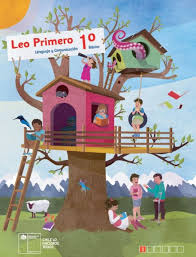 Clase 8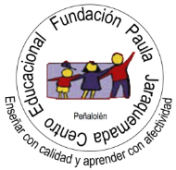 Objetivo de la clase: Profundizar la comprensión de un pequeño cuento.Revisar lo anterior:Antes de comenzar con esta clase debe pedir al o la estudiante que le diga ¿qué letra vieron o estuvieron trabajando la clase anterior?El  o la estudiante deberá responder  “m” o “eme”. Si no se acuerda, haga el sonido de la letra “m” e ir a la página 28 y mostrar la “m”. Luego ayúdelo a recordar verbalizando las combinaciones silábicas: ma–mo-mu-me-mi y mostrar en la página 29 y finalizar nombrando algunas palabras con “m”, por ejemplo: mamá, memo, mimo, etc. Preparando el aprendizajeEl apoderado leerá al estudiante nuevamente el cuento “El regalo de Mili” (página 25 y 26)Luego puede hacerle las siguientes preguntas de manera oral al o la estudiante¿Cómo se llamaba la niña del cuento?		 Resp. La niña se llamaba Mili.¿Por qué le tenía un regalo su mamá?		Resp: Porque estaba de cumpleaños.¿Qué regalo esperaba Mili? 			Resp. Un libro de cuentos de Monstruos.¿Quién tenía un cuento de Monstruos?		Resp. Su amigo Pablo.Recuerde felicitar al o la estudiante cuando lo haga bien “Muy bien” y si no recuerda, volver a leer el cuento.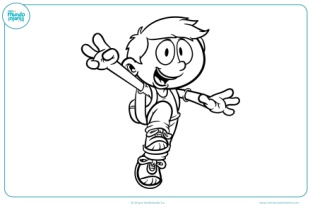 Presentando la nueva información.En la página 43 y 44, leer lo que está escrito y ayudar a completar lo que falta de manera oral. El apoderado escribe las palabras y mostrar al niño o niña que cada palabra empieza con una silba con la letra ”m” y que la diga. Por ejemplo: ¿con qué sílaba empieza Mili?, ¿con qué sílaba empieza mochila?, etc.Practica independiente. ¡Ahora te toca practicar a ti!Trabaja con la ayuda de tu apoderado en la página 45 del libro de lenguaje tomo1.Recuerda que con la ayuda de tus palmas y golpeándolas entre sí, puedes saber cuántas sílabas tiene cada palabra y por cada sílaba dibuja un puntito en el cuadrado que corresponde.Desarrolla la actividad 6, página 47, nombrar los dibujos y su sílaba inicial.“No desarrolles la sopa de letra”.Clase 9Objetivo de la clase: Conocer la letra “L”.  Comprender un poema.Preparando el aprendizaje: El apoderado le preguntará al o la estudiante: si conoce un lagarto.¿a qué otro animal se parece?Mostrar si se puede fotos(buscar en el cel).El apoderado deberá pedir al o la estudiante que ponga mucha atención al siguiente poema que leerá: “El lagarto está llorando” Pág. 50. Leerlo una dos veces.Presentando la nueva información.Preguntar luego de la lectura:¿Quiénes están llorando?¿Qué perdieron los lagartos? ¿Qué ropa usaban los lagartos?Realizar en conjunto página 51.Pedirle al  niño o niña que diga con que sílaba comienza lagarto, sino sabe decirlo el adulto. Mostrar la letra “L – l “  en la página 52 y dar el sonido y que el niño o niña lo repita. Y después combinar el sonido con las vocales y decir las sílabas y que las repita el o la estudiante: la – le – lo – lu –li y decir palabras que comienzan con esas sílabas.Práctica independiente. ¡Ahora práctica solito/a!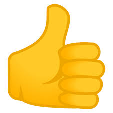 Desarrolla la actividad 5, página 52.  Actividad 7 (pág.53). Actividad 9 (pág. 54) y página 55 solo el ticket de salida.Clase 10 y 11Objetivo de la clase:	Conociendo consonate “L - l”.  Profundizar la Comprensión de  un poema.Preparando el aprendizaje: El apoderado debe leer nuevamente el poema “El lagarto está llorando”. Presentando la nueva informaciónJunto al o la estudiante realicen:página 57, actividad 3página 58 actividad 4página 59, actividad 5página 60, actividad 6página 63, actividad 3Práctica independiente. ¡Ahora te toca practicar a ti!Leerle la instrucción de la actividad 4, página 64 y que la niña o niño trabaje solo (de manera independiente).Clase 12Objetivo de la clase: Profundizar comprensión de un poema e identificar los sonidos que componen las palabras.Preparando el aprendizajeNuevamente   el apoderado  debe leer al o la estudiante el poema” El lagarto está llorando”.Y decirle que debe mirar y escuchar. Realizar actividad 3 de las páginas 68 y 69.Presentando la nueva informaciónAhora vamos a leer las siguientes sílabas:  junto al niño o niña van leyendo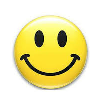 Práctica independiente. ¡Ahora te toca practicar a ti!Clase 13Se realizará una Evaluación Formativa que se hará llegar.mamomumimelalolulilemamomumimelalolulile